Task – Facebook Set-upIn groups of two can you please type into Internet Explorer.  https://www.facebook.com/ Sign-in as:marketingmackie@gmail.comEmbargo123The Facebook profile is called Henley Social-Media and this is a personal account and not a business or company group.You should have a blank account – ready for personalisingAdd in a profile picture.If you search on Google for an image of Smurfette and save her to your computer.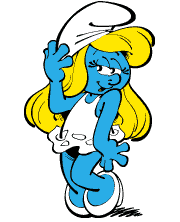 In the settings I want you to ensure that you are happy with the options given – please change if you think you would prefer higher security.Create a bio about Henley Social-Media Create a post using some news from http://www.bbc.co.uk/newsCreate another post using a related hashtag In the ‘About’ section can you add in Sports, Films, Music, etcIn the ‘Photo’ section can you add in a few images – do another Google search and save to your computer.